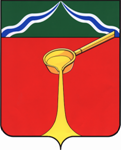 КалужскаяобластьАдминистрация муниципального района«Город Людиново и Людиновский район»П О С Т А Н О В Л Е Н И Еот «04» декабря 2017 г.		                                                                                       № 2180О внесении изменений в постановление администрации муниципального района «Город Людиново и Людиновский район» от 18.05.2016              № 616 «Об утверждении административного регламента предоставления муниципальной услуги «Выдача разрешений на строительство, реконструкцию объектов капитального строительства, а также на ввод объектов в эксплуатацию» В соответствии с Градостроительным Кодексом Российской Федерации, учитывая результаты анализа административного регламента предоставления муниципальной услуги «Выдача разрешений на строительство, реконструкцию объектов капитального строительства, а также на ввод объектов в эксплуатацию» управлением архитектуры и градостроительства Калужской области, с целью приведения муниципального нормативного правового акта в соответствие с действующим законодательством Российской Федерации администрация муниципального района «Город Людиново и Людиновский район» ПОСТАНОВЛЯЕТ: 1. Внести в постановление администрации муниципального района «Город Людиново и Людиновский район» от 18.05.2016 № 616 «Об утверждении административного регламента предоставления муниципальной услуги «Выдача разрешений на строительство, реконструкцию объектов капитального строительства, а также на ввод объектов в эксплуатацию», следующие изменения:1.1. В пункт 2.8 приложения к постановлению администрации муниципального района «Город Людиново и Людиновский район» от 18.05.2016 № 616 «Об утверждении административного регламента предоставления муниципальной услуги «Выдача разрешений на строительство, реконструкцию объектов капитального строительства, а также на ввод объектов в эксплуатацию» после 12 дефиса добавить дефис следующего содержания:«- Постановлением Правительства Калужской области от 28.09.2017 № 551                       «О случаях, в которых направление документов, необходимых для выдачи разрешения на строительство и разрешения на ввод объекта в эксплуатацию, осуществляется исключительно в электронной форме»;».1.2. Пункт 2.9.2 приложения к постановлению администрации муниципального района «Город Людиново и Людиновский район» от 18.05.2016 № 616 «Об утверждении административного регламента предоставления муниципальной услуги «Выдача разрешений на строительство, реконструкцию объектов капитального строительства, а также на ввод объектов в эксплуатацию» изложить в следующей редакции:«2.9.2. В целях получения муниципальной услуги при строительстве, реконструкции объекта индивидуального жилищного строительства заявитель самостоятельно представляет:1) заявление о предоставлении муниципальной услуги (приложение № 3, 4).Вместе с заявлением должно быть представлено заявление - согласие на обработку персональных данных (приложение № 2).Заявление подписывается заявителем лично либо его уполномоченным представителем;2) документы, удостоверяющие личность и удостоверяющие полномочия представителя, в случае, если от имени заявителя действует его представитель.3) правоустанавливающие документы на земельный участок (указанные документы направляются заявителем самостоятельно, если они (их копии или сведения, содержащиеся в них) отсутствуют в Едином государственном реестре недвижимости);4) схема планировочной организации земельного участка с обозначением места размещения объекта индивидуального жилищного строительства.»1.3. Пункты 2.9.3 и 2.9.4 приложения к постановлению администрации муниципального района «Город Людиново и Людиновский район» от 18.05.2016 № 616 «Об утверждении административного регламента предоставления муниципальной услуги «Выдача разрешений на строительство, реконструкцию объектов капитального строительства, а также на ввод объектов в эксплуатацию» признать утратившими силу.1.4. В приложение к постановлению администрации муниципального района «Город Людиново и Людиновский район» от 18.05.2016 № 616 «Об утверждении административного регламента предоставления муниципальной услуги «Выдача разрешений на строительство, реконструкцию объектов капитального строительства, а также на ввод объектов в эксплуатацию» добавить пункт 2.9.9 следующего содержания:«2.9.9. Не допускается требовать иные документы для получения разрешения на строительство, за исключением указанных в пунктах 2.9.1 и 2.9.2 Регламента документов. Документы, предусмотренные пунктами 2.9.1 и 2.9.2 Регламента, могут быть направлены в электронной форме. Для получения разрешения на ввод объекта в эксплуатацию разрешается требовать только указанные в пунктах 2.9.6 и 2.9.6.1 Регламента документы. Указанные документы, могут быть направлены в электронной форме. Постановлением Правительства Калужской области от 28.09.2017 № 551  установлено, что указанные документы направляются исключительно в электронной форме в случае, если проектная документация объекта капитального строительства и (или) результаты инженерных изысканий, выполненных для подготовки такой проектной документации, документы, необходимые для проведения государственной экспертизы проектной документации и (или) результатов инженерных изысканий, представлялись в электронной форме.».1.5. Пункт 2.11 приложения к постановлению администрации муниципального района «Город Людиново и Людиновский район» от 18.05.2016 № 616 «Об утверждении административного регламента предоставления муниципальной услуги «Выдача разрешений на строительство, реконструкцию объектов капитального строительства, а также на ввод объектов в эксплуатацию» изложить в следующей редакции:«2.11. Основаниями для отказа в выдаче разрешения на строительство, реконструкцию являются непредставление документов, указанных в подпунктах 2.9.1 и 2.9.2 пункта 2.9 Регламент или  несоответствии представленных документов требованиям к строительству, реконструкции объекта капитального строительства, установленным на дату выдачи представленного для получения разрешения на строительство градостроительного плана земельного участка, или в случае выдачи разрешения на строительство линейного объекта требованиям проекта планировки территории и проекта межевания территории, а также разрешенному использованию земельного участка и (или) ограничениям, установленным в соответствии с земельным и иным законодательством Российской Федерации, требованиям, установленным в разрешении на отклонение от предельных параметров разрешенного строительства, реконструкции.».1.6. Пункт 2.13 приложения к постановлению администрации муниципального района «Город Людиново и Людиновский район» от 18.05.2016 № 616 «Об утверждении административного регламента предоставления муниципальной услуги «Выдача разрешений на строительство, реконструкцию объектов капитального строительства, а также на ввод объектов в эксплуатацию» изложить в следующей редакции:«2.13. Основаниями для отказа в выдаче разрешения на ввод объекта в эксплуатацию являются:1) отсутствие документов, указанных в п. 2.9.6 и 2.9.6.1 Регламента;2) несоответствие объекта капитального строительства требованиям к строительству, реконструкции объекта капитального строительства, установленным на дату выдачи представленного для получения разрешения на строительство градостроительного плана земельного участка, или в случае строительства, реконструкции, капитального ремонта линейного объекта требованиям проекта планировки территории и проекта межевания территории;3) несоответствие объекта капитального строительства требованиям, установленным в разрешении на строительство;4) несоответствие параметров построенного, реконструированного объекта капитального строительства проектной документации. (за исключением объектов индивидуального жилищного строительства).5) несоответствие объекта капитального строительства разрешенному использованию земельного участка и (или) ограничениям, установленным в соответствии с земельным и иным законодательством Российской Федерации на дату выдачи представленного для получения разрешения на строительство градостроительного плана земельного участка градостроительным регламентом.».1.7. В связи с допущенной технической ошибкой пункт 2.14 приложения к постановлению администрации муниципального района «Город Людиново и Людиновский район» от 18.05.2016 № 616 «Об утверждении административного регламента предоставления муниципальной услуги «Выдача разрешений на строительство, реконструкцию объектов капитального строительства, а также на ввод объектов в эксплуатацию» изложить в следующей редакции: «2.14. Муниципальная услуга по выдаче разрешений на строительство, реконструкцию объектов капитального строительства, а также на ввод объектов в эксплуатацию предоставляется бесплатно.».2. Настоящее постановление подлежит опубликованию в порядке, установленном для официального опубликования муниципальных правовых актов.3. Контроль за исполнением настоящего постановления оставляю за собой.4. Настоящее постановление вступает в силу с момента официального опубликования.Глава администрациимуниципального района	                                                                                     Д.М. Аганичев